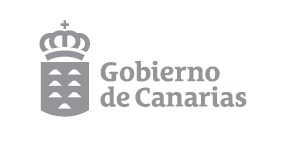 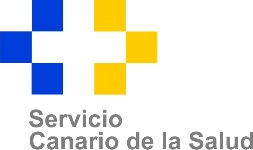 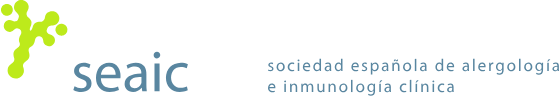 I Aniversario de la erupción del volcán Cumbre Vieja de La Palma EL 30% DE LA POBLACIÓN ADULTA Y EL 15% DE LA POBLACIÓN PEDIÁTRICA ALÉRGICA PRESENTAN EMPEORAMIENTO EN SÍNTOMAS BRONQUIALES AL CABO DE LOS 6 MESES La SEAIC avala y participa en un estudio en el que se valora cómo la erupción ha repercutido en los síntomas cutáneos, rinoconjuntivales y bronquiales de los habitantes de la isla de La Palma. La investigación se está desarrollando en tres fases diferentes y, para realizarla, los especialistas han estratificado la isla en 3 zonas, atendiendo a la intensidad de la exposición en función del índice de la calidad del aire. Se ha observado un empeoramiento de un 10 % de la población respecto a los síntomas cutáneos durante el proceso eruptivo, tanto en la población adulta como pediátrica, independientemente del grado de exposición, que regresa a la normalidad al cabo de 6 meses.Los síntomas rinoconjuntivales se exacerbaron durante la erupción, con correlación directa con el grado de exposición, presentando empeoramiento de hasta un 50 % de la población adulta y un 20 % de la población pediátrica, pero regresaron a su situación basal al cabo de 6 meses. Los expertos afirman que, aunque el volcán haya sido declarado apagado, la población sigue expuesta a cenizas que se movilizan de nuevo con el viento.La Palma, 15 de septiembre de 2022.- El 30% de la población alérgica adulta y el 15 % de la población alérgica pediátrica que estaba bien controlada antes de la erupción volcánica presentó un empeoramiento de los síntomas bronquiales al cabo de 6 meses, tanto en la zona de exposición alta como en la de exposición intermedia. Este es uno de los resultados preliminares que se desprenden del estudio que, con motivo del primer aniversario del despertar del volcán Cumbre Vieja, se ha presentado hoy en el Parador de La Palma. Se trata de un trabajo que lleva a cabo el  Servicio de Alergología del Hospital Universitario de La Palma con la colaboración del Servicio de Alergología del Hospital Universitario de Gran Canaria, con el aval científico y el apoyo de Sociedad Española de Alergología e Inmunología Clínica (SEAIC). Este estudio prospectivo observacional, que se está llevando a cabo en distintas zonas de la isla, tiene como objetivo determinar cómo la erupción volcánica ha afectado a la patología alérgica de su población adulta e infantil. Para llevarlo a cabo, los especialistas han estratificado La Palma en 3 zonas diferentes: de alta, intermedia y baja exposición, atendiendo a la intensidad de la exposición en función del índice de la calidad del aire. Así, se consideró zona de alta exposición el área que comprende los municipios de El Paso-Los Llanos-Tazacorte; la zona de exposición intermedia contempló los municipios de Villa de Mazo, Breña Alta-Breña Baja, Santa Cruz de la Palma y Fuencaliente; y el área de baja exposición integró la zona norte de la isla, que fue utilizada como grupo control.En la presentación de los primeros datos de esta investigación han participado la gerente de los Servicios Sanitarios de La Palma, Dra. Mercedes Coello, el presidente electo de la SEAIC, Dr. Ignacio Dávila, la alergóloga del Hospital Universitario de La Palma y miembro de la SEAIC, Dra. Zulay Almeida, y la jefe del servicio de Alergología del Hospital Universitario de Gran Canaria Dr. Negrín, Dra. Teresa Carrillo. La gerente del Hospital Universitario de La Palma, Mercedes Coello, ha destacado la importancia que tienen todos estos estudios, que van a permitir monitorizar los cambios en la salud provocados por los efectos directamente atribuibles al volcán y conocer sus consecuencias a corto, medio y largo plazo, “lo cual, sin duda, marca un hito histórico en la medicina", ha manifestado. Asimismo, ha recordado que en el Hospital se están desarrollando otros estudios clínicos con la colaboración de profesionales del SCS tanto desde Atención Primaria como desde la Hospitalaria para contribuir científicamente a investigar las posibles repercusiones de la erupción volcánica en la salud de las personas.En palabras de la Dra. Zulay Almeida, “a través de este estudio hemos valorado cómo la erupción ha repercutido en los síntomas cutáneos, rinoconjuntivales y bronquiales. Los datos obtenidos en población adulta y pediátrica reflejan que los síntomas rinoconjuntivales se exacerbaron durante la erupción del volcán, presentando una correlación directa con el grado de exposición, con una recuperación casi completa al cabo de 6 meses”. Además, la especialista puntualiza que “los síntomas cutáneos se exacerbaron en un 10 % de la población de estudio, tanto pediátrica como adulta, durante la erupción del volcán y volvieron a su estado basal al cabo de 6 meses”. Según la alergóloga del Hospital Universitario de La Palma, “estos datos nos permiten afirmar que tanto la afectación cutánea como la rinoconjuntival producida por la erupción volcánica no parecen tener consecuencias a medio plazo”. Respecto a los síntomas bronquiales, la Dra. Almeida añade que los resultados obtenidos hasta ahora son acordes a la evidencia científica previa a otras erupciones volcánicas. “Un 30 % de la población que estaba previamente bien controlada ha empeorado su condición de salud al cabo de 6 meses y solo un 15 % de la población pediátrica ha mostrado este empeoramiento, que ocurrió de forma similar en la zona de alta exposición y la zona de exposición intermedia; ello sugiere que se necesitan menores concentraciones de cenizas para afectar a la vía respiratoria inferior y que, independientemente de que el volcán haya sido declarado como apagado, la población estando expuestos a cenizas que se movilizan con el viento”. “El estudio a los 12 meses - concluye - nos indicará si esta parte de la población mantiene el empeoramiento registrado a medio plazo o, por el contrario, ha mejorado”.Según la Dra. Teresa Carrillo, “la investigación contempla 3 fases diferentes. Durante el proceso eruptivo, a los 6 meses y al cabo del año. Para ello hemos utilizado cuestionarios diseñados ad hoc y otros validados tipo ESPRINT-ACT. Nuestro principal objetivo - prosigue - es evaluar el impacto que va a tener la inhalación de material particulado, tipo gases y cenizas, en la población alérgica de la isla, no en la población general, a corto y largo plazo”. En opinión del Dr. Ignacio Dávila, presidente electo de la SEAIC, “impulsar y difundir la investigación sobre Alergología e Inmunología Clínica es uno de nuestros principales propósitos como sociedad científica ya que consideramos de vital importancia el desarrollo de la investigación en materia de salud y ciencia. Este ha sido uno de los factores que nos ha llevado a participar y avalar este importante estudio sobre la situación de la población alérgica de la isla de La Palma tras la erupción que, ahora hace un año, nos impactó a todos”.  El doctor Dávila también ha añadido que “la contaminación atmosférica es responsable de la muerte de millones de personas y representa el mayor factor de riesgo de mortalidad prematura en todo el mundo, además de ser un factor clave en el aumento actual de las enfermedades alérgicas”. El presidente electo de la SEAIC afirma que, “las erupciones volcánicas constituyen una de las fuentes agudas más importantes de gases tóxicos y material particulado como cenizas, humos y aerosoles en la atmósfera. Estas emisiones provocan efectos adversos en el medio ambiente, el clima y la salud de las personas expuestas”. Para más información:ALABRA - Sonsoles Pérez+34 687 72 02 84